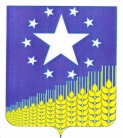 АДМИНИСТРАЦИЯ СРЕДНЕЧУБУРКСКОГО СЕЛЬСКОГО ПОСЕЛЕНИЯ КУЩЕВСКОГО РАЙОНАПОСТАНОВЛЕНИЕот   15.02.2019  года                                                                                          №27хутор Средние ЧубуркиОб утверждении программы профилактики нарушений обязательных требований, осуществляемой органом муниципального контроля Среднечубуркского сельского поселения Кущевского района на 2019 годВ соответствии с Федеральным законом от 06 октября 2003 года № 131-ФЗ «Об общих принципах организации местного самоуправления в Российской Федерации», с частью 1 статьи 8.2 Федерального закона от 26 декабря 2008 года № 294-ФЗ «О защите прав юридических лиц и индивидуальных предпринимателей при осуществлении государственного контроля (надзора) и муниципального контроля», с Уставом Среднечубуркского сельского поселения Кущевского района, в целях организации проведения органом муниципального контроля Среднечубуркского сельского поселения Кущевского района деятельности по профилактике нарушений обязательных требований, установленных федеральными законами и иными нормативными правовыми актами Российской Федерации, предупреждения возможного нарушения юридическими лицами и индивидуальными предпринимателями обязательных требований и снижения рисков причинения вреда (ущерба) охраняемым законом ценностям, п о с т а н о в л я ю:1. Утвердить прилагаемую Программу профилактики нарушений обязательных требований, осуществляемой органом муниципального контроля Среднечубуркского сельского поселения Кущевского района на 2019 год (далее - Программа профилактики нарушений).2. Должностным лицам администрации Среднечубуркского сельского поселения Кущевского района, уполномоченным на осуществление  соответствующего вида муниципального контроля, обеспечить в пределах своей компетенции выполнение Программы профилактики нарушений, утвержденной настоящим постановлением.3. Общему отделу администрации Среднечубуркского сельского поселения Кущевского района (Ященко А.А.) обнародовать настоящее постановление в специально установленных местах для обнародования и разместить в информационной сети «Интернет» на официальном сайте администрации Среднечубуркского сельского поселения.4. Контроль за выполнением настоящего постановления оставляю за собой.5. Настоящее постановление вступает в силу со дня его обнародования.Глава Среднечубуркского сельского поселенияКущёвского района							     Л.В.ЧермонтеевПроект разработан и внесен: Ведущий специалист категории общего отделаадминистрации Среднечубуркского сельского поселения                                                                       П.А.Головань                                                                     Проект согласован:Начальник общего отделаадминистрации Среднечубуркскогосельского поселения                                                                       А.А. ЯщенкоПРИЛОЖЕНИЕ УТВЕРЖДЕНОпостановлением администрацииСреднечубуркского сельского поселения Кущевского районаот 15.02.2019 г        № 27ПРОГРАММАпрофилактики нарушений обязательных требований, осуществляемой органом муниципального контроля Среднечубуркского сельского поселения Кущевского района на 2019 год1. Паспорт программы2. Общие положенияНастоящая программа профилактики нарушений обязательных требований, осуществляемой органом муниципального контроля Среднечубуркского сельского поселения Кущевского района на 2019 год (далее - Программа профилактики нарушений) разработана в целях организации проведения органом муниципального контроля Среднечубуркского сельского поселения Кущевского района (далее - администрация Среднечубуркского сельского поселения Кущевского района) деятельности по профилактике нарушений обязательных требований, установленных федеральными законами и иными нормативными правовыми актами Российской Федерации, предупреждения возможного нарушения юридическими лицами и индивидуальными предпринимателями обязательных требований и снижения рисков причинения вреда (ущерба) охраняемым законом ценностям. Программа профилактики нарушений разработана на основе соблюдения следующих базовых принципов:принцип понятности - представление информации об обязательных требованиях в простой, понятной, исчерпывающей форме: описание, пояснение, приведение примеров самих обязательных требований, указание нормативных правовых актов их содержащих и административных последствий за нарушение обязательных требований и др.;принцип информационной открытости - доступность для юридических лиц и индивидуальных предпринимателей сведений об организации и осуществлении профилактических мероприятий (в том числе за счет использования информационно-коммуникационных технологий);принцип вовлеченности - обеспечение включения юридических лиц и индивидуальных предпринимателей посредством различных каналов и инструментов обратной связи в процесс взаимодействия с администрацией Среднечубуркского сельского поселения Кущевского района по поводу предмета профилактических мероприятий, их качества и результативности;принцип полноты охвата - включение в программу профилактических мероприятий максимальное число юридических лиц и индивидуальных предпринимателей;принцип обязательности - обязательное проведение профилактических мероприятий администрацией Среднечубуркского сельского поселения Кущевского района по всем видам муниципального контроля;принцип актуальности - регулярный анализ и обновление программы профилактических мероприятий, использование актуальных достижений науки и технологий при их проведении;принцип релевантности - выбор набора видов и форм профилактических мероприятий, учитывающий особенности юридических лиц и индивидуальных предпринимателей (специфика вида деятельности, размер организации, наиболее удобный способ коммуникации и др.) и объектов;принцип периодичности - обеспечение регулярности проведения профилактических мероприятий.3. Состояние подконтрольной сферы3.1. Виды муниципального контроля, осуществляемого администрацией Среднечубуркского сельского поселения Кущевского района:1) осуществление муниципального контроля за сохранностью автомобильных дорог местного значения в границах населенных пунктов поселения;Предметом муниципального контроля за сохранностью автомобильных дорог местного значения в границах населенных пунктов Среднечубуркского сельского поселения Кущевского района является проверка соблюдения гражданами, юридическими лицами, индивидуальными предпринимателями требований, установленных федеральными законами, законами Краснодарского края и муниципальными правовыми актами Среднечубуркского сельского поселения Кущевского района об обеспечении сохранности автомобильных дорог местного значения в границах населенных пунктов Среднечубуркского сельского поселения Кущевского района.2) осуществление муниципального контроля в области торговой деятельности.Предметом муниципального контроля в области торговой деятельности является проверка соблюдения юридическими лицами, индивидуальными предпринимателями требований, установленных федеральными законами, законами Краснодарского края и муниципальными правовыми актами Среднечубуркского сельского поселения Кущевского района требований в области торговой деятельности.3.2. Муниципальный контроль в соответствующей сфере деятельностиосуществляется администрацией Среднечубуркского сельского поселения Кущевского района в лице должностных лиц, уполномоченных на осуществление соответствующего вида муниципального контроля. 3.3. Подконтрольными субъектами являются: - граждане, юридические лица, индивидуальные предприниматели - пользователи автомобильных дорог местного значения в границах населенных пунктов Среднечубуркского сельского поселения Кущевского района- юридические лица и индивидуальные предприниматели, осуществляющие торговую деятельность на территории Среднечубуркского сельского поселения Кущевского района.3.4. Статистические показатели состояния подконтрольной сферы. В соответствии ежегодным планом проведения плановых проверок юридических лиц и индивидуальных предпринимателей администрацией Среднечубуркского сельского поселения Кущевского района в 2018 году проверок хозяйствующих субъектов проведено не было. 3.5. Профилактические мероприятия, проводимые в 2019 году: - организация работы официального сайта администрации Среднечубуркского сельского поселения Кущевского района; - доведение информации неограниченному кругу лиц об осуществлении муниципального контроля администрацией Среднечубуркского сельского поселения Кущевского района, ее полномочиях, показателях контрольной деятельности, нормативных правовых актах, регулирующих отношения в подконтрольной сфере на личном приеме в администрации Среднечубуркского сельского поселения, по телефонам для справок (консультаций), посредством электронной почты, размещение на Интернет-сайте администрации Среднечубуркского сельского поселения Кущевского района, на информационных стендах Среднечубуркского сельского поселения, а так же размещение в федеральной государственной информационной системе «Единый портал государственных и муниципальных услуг (функций)».- доведение до сведения заинтересованных лиц ежегодного плана проведения плановых проверок посредством его размещения на официальном Интернет-сайте администрации Среднечубуркского сельского поселения Кущевского района.3.6. Текущий уровень профилактических мероприятий администрации Среднечубуркского сельского поселения Кущевского района оценивается как удовлетворительный. 3.7. В этой связи возникла необходимость по принятию мер, направленных на профилактику правонарушений и нарушений обязательных требований, установленных законодательством Российской Федерации в подконтрольной сфере. 4. Целевые показатели результативности мероприятийпрограммы профилактики нарушений на 2019 год4.1. Целевые показатели результативности мероприятий программы профилактики нарушений в 2019 году:1) количество выявленных нарушений, ед.2) количество проведенных в 2019 году профилактических мероприятий (публикации в СМИ, в интернет-изданиях, участие в совещаниях с поднадзорными субъектами, бизнес - сообществами, публичные мероприятия, консультации и пр.).4.2. Ожидаемый результат: снижение количества выявленных в 2019 году нарушений требований з законодательства при увеличении количества и качества проводимых профилактических мероприятий.5. Мероприятия по профилактике нарушений,реализуемые администрацией Среднечубуркского сельского поселения Кущевского районаВ программу возможны внесения изменений и корректировка перечня мероприятий в связи с изменениями, связанными с необходимостью осуществления профилактических мер в отношении нарушений, выявленных в ходе плановых и внеплановых проверок, проведенных должностными лицами администрации Среднечубуркского сельского поселения Кущевского района в 2019 году.
         В программе не указываются источники и объемы финансирования, так как программа носит информационно-методический характер и реализуется в рамках осуществления полномочий по осуществлению муниципального контроля в соответствии с законодательством Российской Федерации.6. Почтовый адрес, контактный телефон администрации Кисляковского сельского поселения Кущевского района:Краснодарский край, Кущевский район, х.Средние Чубурки, ул. Красная, дом 67.Справочные телефоны:Общий отдел: 8 (86168) 44102Официальный сайт Среднечубуркского сельского поселения Кущевского района в сети «Интернет», на котором размещается информация о текущих результатах профилактической работы, готовящихся и состоявшихся профилактических мероприятиях, а также настоящая программа:http://www.schuburki.ru/Адрес электронной почты: admsredpos@mail.ruГлава Среднечубуркского сельского поселенияКущёвского района							      Л.В.ЧермонтеевНаименование программы:Программапрофилактики нарушений обязательных требований, осуществляемой органом муниципального контроля Среднечубуркского сельского поселения Кущевского района на 2019 годПравовое основание разработки программы: Статья 8.2Федерального закона от 26 декабря 2008 года № 294-ФЗ«О защите прав юридических лиц и индивидуальных предпринимателей при осуществлении государственного контроля (надзора) и муниципального контроля» Ответственный исполнитель программы:Администрация Среднечубуркского сельского поселения Кущевского районаЦели программы: 1. Предупреждение нарушений юридическими лицами и индивидуальными предпринимателями обязательных требований, установленных законодательством Российской Федерации 2. Устранение причин, факторов и условий, способствующих нарушениям обязательных требований, установленных законодательством Российской Федерации3. Снижения рисков причинения вреда (ущерба) юридическими лицами и индивидуальными предпринимателями охраняемым законом ценностямЗадачи программы: 1. Укрепление системы профилактики нарушений обязательных требований, установленных законодательством Российской Федерации, путем активизации профилактической деятельности администрации Среднечубуркского сельского поселения Кущевского района2. Выявление причин, факторов и условий, способствующих нарушениям обязательных требований, установленных законодательством Российской Федерации;3. Повышение правовой культуры руководителей юридических лиц и индивидуальных предпринимателей.4. Информирование юридических лиц, индивидуальных предпринимателей по вопросам соблюдения обязательных требований, установленных законодательством Российской Федерации (Указы Президента Российской Федерации, федеральные законы, постановления Правительства Российской Федерации, технические регламенты, санитарно-эпидемиологические правила и нормативы, гигиенические нормативы, методические указания, методические рекомендации, руководства, методические указания по методам контроля).Ожидаемые результаты:Реализация программы позволит:1) повысить эффективность профилактической работы, проводимой администрацией Среднечубуркского сельского поселения Кущевского района, по предупреждению нарушений юридическими лицами и индивидуальными предпринимателями на территории Среднечубуркского сельского поселения Кущевского района, обязательных требований законодательства Российской Федерации;2) улучшить информационное обеспечение деятельности администрации Среднечубуркского сельского поселения Кущевского района по профилактике и предупреждению нарушений обязательных требований законодательства Российской Федерации;3) уменьшить общее число нарушений обязательных требований законодательства Российской Федерации, выявленных посредством организации и проведения проверок юридических лиц и индивидуальных предпринимателей Срок реализации программы:2019 год № п/пНаименование мероприятияСрок реализации мероприятияОтветственный исполнитель12345.1.Размещение на официальном сайте администрации Среднечубуркского сельского поселения Кущевского района в сети «Интернет» для каждого вида муниципального контроля перечней нормативных правовых актов или их отдельных частей, содержащих обязательные требования, оценка соблюдения которых является предметом муниципального контроля, а также текстов соответствующих нормативных правовых актовВ течение года, (по мере необходимости), поддерживать в актуальном состоянииВедущий специалист администрации Среднечубуркского сельского поселения Кущевского района, уполномоченныйна осуществление соответствующего вида муниципального контроля5.2.Осуществление информирования юридических лиц, индивидуальных предпринимателей по вопросам соблюдения обязательных требований, в том числе посредством разработки и опубликования руководств по соблюдению обязательных требований, проведения семинаров и конференций, разъяснительной работы в средствах массовой информации и иными способами. В случае изменения обязательных требований – подготовка и распространение комментариев о содержании новых нормативных правовых актов, устанавливающих обязательные требования, внесенных изменениях в действующие акты, сроках и порядке вступления их в действие, а также рекомендаций о проведении необходимых организационных, технических мероприятий, направленных на внедрение и обеспечение соблюдения обязательных требованийВ течение года (по мере необходимости), поддерживать в актуальном состоянииВедущий специалист администрации Среднечубуркского сельского поселения Кущевского района, уполномоченныйна осуществление соответствующего вида муниципального контроля5.3.Обеспечение регулярного (не реже одного раза в год) обобщения практики осуществления в соответствующей сфере деятельности муниципального контроля и размещение на официальном сайте администрации Среднечубуркского сельского поселения Кущевского района в сети «Интернет» соответствующих обобщений, в том числе с указанием наиболее часто встречающихся случаев нарушений обязательных требований с рекомендациями в отношении мер, которые должны приниматься юридическими лицами, индивидуальными предпринимателями в целях недопущения таких нарушенийIV кварталВедущий специалист администрации Среднечубуркского сельского поселения Кущевского района, уполномоченныйна осуществление соответствующего вида муниципального контроля5.4.Выдача предостережений о недопустимости нарушения обязательных требований в соответствии с частями 5 - 7 статьи 8.2 Федерального закона от 26 декабря 2008 года № 294-ФЗ «О защите прав юридических лиц и индивидуальных предпринимателей при осуществлении государственного контроля (надзора) и муниципального контроля» (если иной порядок не установлен федеральным законом)В течение года (по мере необходимости)Ведущий специалист администрации Среднечубуркского  сельского поселения Кущевского района, уполномоченныйна осуществление соответствующего вида муниципального контроля